DATE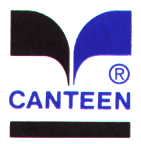 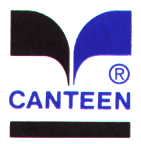 WEEK 1WG CEREAL (1 EA)FRUIT JUICE (1EA)MILK (8OZ-1EA)PANCAKE BOWL (1 EA)FRUIT (1EA)MILK (8OZ-1EA)MINI CINI (1EA)SLICED BREAD (1EA)FRESH FRUIT (1EA)MILK (8OZ-1EA)EGGO FRENCH TOAST (3EA)FRUIT JUICE (1EA)MILK (8OZ-1EA)DONUT HOLES (1EA)JELLY (1EA)FRESH FRUIT(1EA)MILK (8OZ-1EA)WEEK 2WG CEREAL (1 EA)FRUIT JUICE (1EA)MILK (8OZ-1EA)YOGURT (1EA)GRANOLA BAR (1EA)FRUIT (1EA)MILK (8OZ-1EABANANA BREAD (1EA)FRESH FRUIT (1EA)MILK (8OZ-1EA)CEREAL (1EA) FRUIT JUICE (1EA)MILK (8OZ-1EA)WG BAGEL (1EA)CREAM CHEESE (1EA)FRESH FRUIT(1EA)MILK (8OZ-1EA)WEEK 3WG CEREAL (1 EA)FRUIT JUICE (1EA)MILK (8OZ-1EA)BOILED EGG (1EA) TORTILLA (1EA)FRUIT (1EA)MILK (8OZ-1EA)YOGURT (1EA)FRESH FRUIT(1EA)GRAHAM CRACKERS (1EA)MILK (8OZ-1EA)WAFFLES (1EA)FRUIT JUICE (1EA)MILK (8OZ-1EA)MINI CINI (1EA)FRESH FRUIT(1EA)MILK (8OZ-1EA)WEEK 4WG CEREAL (1 EA)FRUIT JUICE (1EA)MILK (8OZ-1EA)GLAZED PANCAKES (1 EA)FRUIT (1EA)MILK (8OZ-1EA)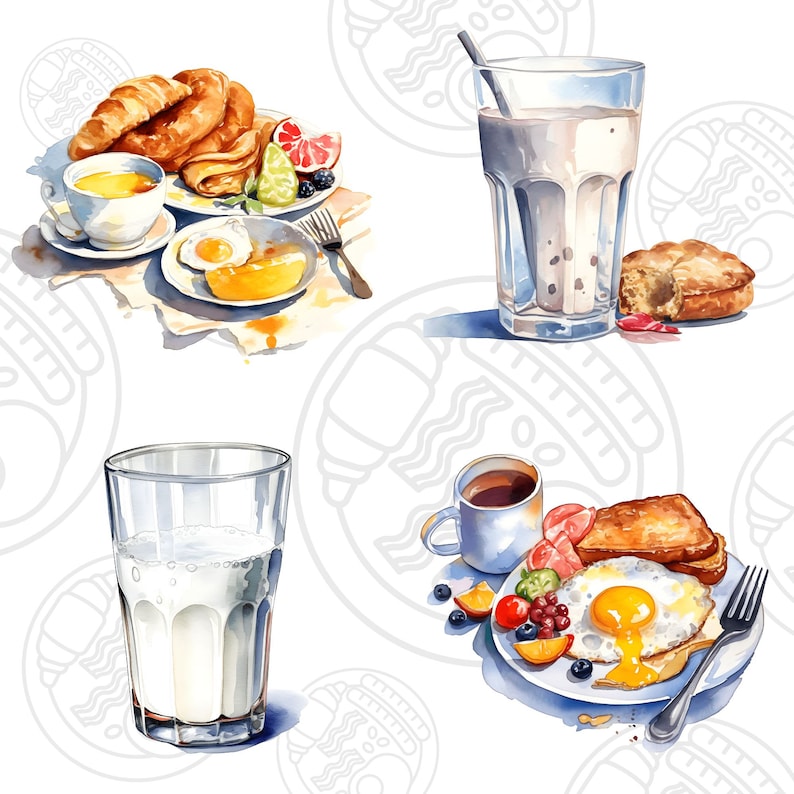 ZUCCHINI BREAD (1EA)FRESH FRUIT (1EA)MILK (8OZ-1EA)EGGO FRENCH TOAST (1EA)FRESH FRUIT(1EA)MILK (8OZ-1EA)FRUIT FRUDEL(1EA)SLICED BREAD (1EA)FRUIT JUICE(1EA)MILK (8OZ-1EA)